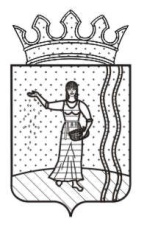 АДМИНИСТРАЦИЯЩУЧЬЕ-ОЗЁРСКОГО СЕЛЬСКОГО ПОСЕЛЕНИЯОКТЯБРЬСКОГО МУНИЦИПАЛЬНОГО РАЙОНАПЕРМСКОГО КРАЯПОСТАНОВЛЕНИЕ11.07.2016 г.                                                                                                       № 94Об утверждении Административного регламентапо предоставлению муниципальной услуги«Перевод земель или земельных участковв составе таких земель из одной категориив другую»           С целью приведения нормативно-правовых актов администрации Щучье-Озерского сельского поселения Октябрьского муниципального района Пермского края в соответствии с Федеральными законами от 27.07.2010 № 210-ФЗ «Об организации предоставления государственных и муниципальных услуг», от 06.10.2003 № 131-ФЗ "Об общих принципах организации местного самоуправления в Российской Федерации", Земельным кодексом Российской Федерации, руководствуясь Уставом Щучье-Озерского сельского поселения,Администрация Щучье-Озерского сельского поселения ПОСТАНОВЛЯЕТ:          1. Утвердить Административный регламент по предоставлению муниципальной услуги «Перевод земель или земельных участков в составе таких земель из одной категории в другую» (прилагается).           2. Разместить настоящее постановление на официальном сайте Щучье-Озерского сельского поселения Октябрьского муниципального района Пермского края.          4. Постановление вступает в силу со дня его обнародования.          3. Контроль за исполнением постановления возложить на специалиста по имуществу, землепользованию и градостроительству администрации Щучье-Озерского сельского поселения Жаналиева Ю.К.Глава сельского поселения                                                        В.А. Могильников                                                                                             УТВЕРЖДЕН                                                                                             постановлением администрации                                                                                             Щучье-Озерского сельского поселения                                                                                             Октябрьского муниципального  района                                                                                             Пермского края от 11.07.2016 № 94Административный регламентпредоставления муниципальной услуги «Перевод земель или земельных участков в составе таких земель из одной категории в другую»1. Общие положения          1.1. Административный регламент предоставления администрацией Щучье-Озерского сельского поселения Октябрьского муниципального района Пермского края муниципальной услуги «Перевод земель или земельных участков в составе таких земель из одной категории в другую» (далее - Регламент) разработан в целях реализации прав землепользователей по переводу земель или земельных участков в составе таких земель из одной категории в другую, соблюдения требований антикоррупционного законодательства, и определяет порядок, сроки и последовательность действий (административных процедур) при подготовке необходимых для выдачи документов.          1.2. Заявителями выступают физические и юридические лица (включая индивидуальных предпринимателей), заинтересованные в переводе земель или земельных участков в составе таких земель из одной категории в другую, находящихся в муниципальной или частной собственности, а также государственная собственность на которые не разграничена, за исключением земель сельскохозяйственного назначения, или земельных участков в составе таких земель.          От имени физических лиц ходатайства о предоставлении муниципальной услуги могут подавать представители, действующие в силу полномочий, основанных на доверенности.          От имени юридических лиц ходатайства могут подавать лица, действующие в соответствии с законом, иными правовыми актами и учредительными документами без доверенности; представители в силу полномочий, основанных на доверенности. В предусмотренных законом случаях от имени юридического лица могут действовать его участники.          1.3. Информирование о предоставлении муниципальной услуги, в том числе о месте нахождения и графике работы специалистов администрации Щучье-Озерского сельского поселения Октябрьского муниципального района Пермского края, предоставляющих муниципальную услугу, осуществляется:          1.3.1. В филиале Октябрьский КГАУ «Пермский краевой многофункциональный центр ПГМУ» (далее – «МФЦ»):          - при личном обращении;          - посредством Интернет-сайта;          - телефона– 8(342) 270-11-20, доб. 8102.          1.3.2. В администрации Щучье-Озерского сельского поселения Октябрьского муниципального района Пермского края, предоставляющей муниципальную услугу:          - в устной форме при личном общении;          - с использованием телефонной связи;          - по письменным обращениям.          1.3.3. Посредством размещения информации на официальном сайте администрации Щучье-Озерского сельского поселения Октябрьского муниципального района Пермского края.          Способы получения информации о месте нахождения и графике работы органов администрации, предоставляющих муниципальную услугу: график работы указываются на официальном сайте администрации Щучье-Озерского сельского поселения Октябрьского муниципального района Пермского края в сети Интернет.          1.3.4. Посредством размещения информации в федеральной государственной информационной системе «Единый портал государственных и муниципальных услуг (функций)».          1.3.5. Посредством размещения информационных стендов в «МФЦ» и администрации Щучье-Озерского сельского поселения Октябрьского муниципального района Пермского края, предоставляющих муниципальную услугу.          1.4. Консультирование по вопросам предоставления муниципальной услуги осуществляется бесплатно.          Специалист, осуществляющий консультирование (посредством телефона или лично) по вопросам предоставления муниципальной услуги, должен корректно и внимательно относиться к заявителям.          При консультировании по телефону специалист должен назвать свою фамилию, имя и отчество, должность, а затем в вежливой форме четко и подробно проинформировать обратившегося по интересующим его вопросам.          Если специалист не может ответить на вопрос самостоятельно, либо подготовка ответа требует продолжительного времени, он может предложить обратившемуся обратиться письменно, либо назначить другое удобное для заинтересованного лица время для получения информации.          Рекомендуемое время для телефонного разговора не более 10 минут, личного устного информирования – не более 15 минут.          Индивидуальное письменное информирование (по электронной почте) осуществляется путем направления электронного письма на адрес электронной почты заявителя и должно содержать четкий ответ на поставленные вопросы.          1.5. Информационные стенды, размещенные в «МФЦ» и администрации, предоставляющих муниципальную услугу, должны содержать:          - режим работы, адреса «МФЦ» и администрации Щучье-Озерского сельского поселения Октябрьского муниципального района Пермского края, предоставляющих муниципальную услугу;          - адрес официального сайта администрации Щучье-Озерского сельского поселения Октябрьского муниципального района Пермского края, адрес электронной почты администрации Щучье-Озерского сельского поселения Октябрьского муниципального района Пермского края, предоставляющей муниципальную услугу;          - почтовые адреса, телефоны, фамилии руководителей «МФЦ», специалистов администрации Щучье-Озерского сельского поселения Октябрьского муниципального района Пермского края предоставляющих муниципальную услугу;          - порядок получения консультаций о предоставлении муниципальной услуги;          - порядок и сроки предоставления муниципальной услуги;          - образцы заявлений о предоставлении муниципальной услуги и образцы заполнения таких заявлений;          - перечень документов, необходимых для предоставления муниципальной услуги;          - основания для отказа в приеме документов о предоставлении муниципальной услуги, в предоставлении муниципальной услуги;           - досудебный (внесудебный) порядок обжалования решений и действий (бездействия) специалистов администрации Щучье-Озерского сельского поселения Октябрьского муниципального района Пермского края, предоставляющих муниципальную услугу, а также их должностных лиц и муниципальных служащих;          - иную информацию, необходимую для получения муниципальной услуги.          Такая же информация размещается на официальном сайте администрации Щучье-Озерского сельского поселения Октябрьского муниципального района Пермского края и сайте «МФЦ».          1.6. График работы и информация о месте нахождения, справочных телефонах органов администрации Щучье-Озерского сельского поселения Октябрьского муниципального района Пермского края, предоставляющих муниципальную услугу и «МФЦ»:2. Стандарт предоставления муниципальной услуги3. Состав, последовательность и сроки выполнения административных процедур (действий), требования к порядку их выполнения, в том числе особенности выполнения административных процедур (действий)в электронной форме, а также особенности выполнения административных процедур в МФЦ          3.1. Описание последовательности действий при предоставлении муниципальной услуги          3.1.1. Предоставление муниципальной услуги по переводу земель или земельных участков в составе таких земель из одной категории в другую включает в себя следующие процедуры:          1) принятие и регистрация ходатайства и прилагаемых к нему документов;          2) рассмотрение ходатайства и прилагаемых к нему документов;          3) формирование и направление межведомственных запросов в органы, участвующие в предоставлении муниципальной услуги;          4) принятие решения о предоставлении или об отказе в предоставлении муниципальной услуги;          5) выдача результата муниципальной услуги.          3.1.2. Блок-схема последовательности действий по предоставлению муниципальной услуги представлена в приложении № 2 к настоящему Регламенту.          3.2. Принятие и регистрация ходатайства и прилагаемых к нему документов на бумажном носителе и в форме электронного документа.          3.2.1. Основанием для начала административной процедуры по принятию и регистрации ходатайства и прилагаемых к нему документов на бумажном носителе является поступление ходатайства и документов, необходимых для предоставления муниципальной услуги, в Администрацию.          Специалист, ответственный за прием документов осуществляет:          установление личности заявителя;           проверку полномочий заявителя (в случае действия по доверенности);          проверку наличия документов, предусмотренных пунктом 2.6 настоящего Регламента;          проверку соответствия представленных документов установленным требованиям (надлежащее оформление копий документов, отсутствие в документах подчисток, приписок, зачеркнутых слов и иных не оговоренных исправлений).          В случае отсутствия замечаний специалист:          а) сличает копии документов с их оригиналами, после чего выполняет на таких копиях надпись об их соответствии оригиналам, либо проставляет штамп «Копия верна», затем заверяет их своей подписью с указанием фамилии и инициалов (за исключением случаев, когда верность копии представленного документа засвидетельствована в нотариальном порядке);          б) оформляет расписку в приеме документов в 2-х экземплярах. В расписке в том числе, указываются:          дата представления документов;          Ф.И.О. заявителя или наименование юридического лица (лиц по доверенности);          перечень документов с указанием их наименования, реквизитов;          количество экземпляров каждого из представленных документов (подлинных экземпляров и их копий);          максимальный срок оказания муниципальной услуги в случае, если не будет выявлено оснований для приостановления оказания муниципальной услуги;          способ получения результата муниципальной услуги;          фамилия и инициалы специалиста, принявшего документы, а также его подпись;          передает заявителю первый экземпляр расписки, второй - помещает в сформированное дело.          в) направляет ходатайство специалисту Администрации, ответственному за прием входящей документации для фиксации ходатайства путем регистрации в базе данных и передаче ходатайства на рассмотрение главе Щучье-Озерского сельского поселения Октябрьского муниципального района Пермского края.          В случае наличия оснований для отказа в приеме документов, специалист администрации, ведущий прием документов, уведомляет заявителя о наличии препятствий для регистрации ходатайства и возвращает ему документы с устным объяснением содержания выявленных оснований для отказа в приеме документов.          Срок административной процедуры – 1 день.          Критерием принятия решения является наличие либо отсутствие оснований для отказа в приеме документов, предусмотренных пунктом 2.9 настоящего Регламента.          Результат административной процедуры:          - прием и передача ходатайства и пакета документов специалисту администрации для исполнения;          - отказ в приеме документов для последующего предоставления муниципальной услуги.          Способ фиксации результата выполнения административной процедуры– регистрация ходатайства в журнале регистрации поступивших документов администрации Щучье-Озерского сельского поселения Октябрьского муниципального района Пермского края.           3.2.2. Основанием для начала административной процедуры по принятию и регистрации ходатайства и прилагаемых к нему документов в форме электронного документа, является поступление ходатайства и документов, необходимых для предоставления муниципальной услуги в форме электронного документа через Единый портал и Портал Пермского края путем заполнения специальной интерактивной формы (с использованием «Личного кабинета»).          Ходатайство, направляемое в форме электронного документа, оформляется и представляется Заявителем в соответствии с требованиями постановления Правительства Российской Федерации от 7 июля 2011 года 
№ 553 «О порядке оформления и представления заявлений и иных документов, необходимых для предоставления государственных и (или) муниципальных услуг, в форме электронных документов» и постановления Правительства Российской Федерации от 25 августа 2012 года № 852 «Об утверждении Правил использования усиленной квалифицированной электронной подписи при обращении за получением государственных и муниципальных услуг и о внесении изменения в Правила разработки и утверждения административных регламентов предоставления государственных услуг».          В случае если ходатайство с прилагаемыми к нему документами поступило в Администрацию в форме электронного документа, в день поступления заявления и документов, необходимых для предоставления муниципальной услуги, специалистом, ответственным за предоставление муниципальной услуги, Заявителю направляется письменное уведомление, подтверждающее прием и регистрацию ходатайства и документов.          В случае выявления наличия допущенных Заявителем нарушений требований, установленных Порядком подачи ходатайств в форме электронного документа, специалист администрации, ведущий прием документов подготавливает проект уведомления с указанием допущенных нарушений и после подписания его Главой Щучье-Озерского сельского поселения Октябрьского муниципального района Пермского края направляет заявителю на указанный в ходатайстве адрес электронной почты (при наличии) заявителя или иным указанным в ходатайстве способом.          Срок административной процедуры – 1 день.          Критерием принятия решения является наличие либо отсутствие оснований для отказа в приеме документов, предусмотренных пунктом 2.9 настоящего Регламента.          Результат административной процедуры:          - прием и передача ходатайства специалисту администрации для исполнения;          - отказ в приеме документов для последующего предоставления муниципальной услуги.          Способ фиксации результата выполнения административной процедуры– регистрация ходатайства в журнале регистрации поступивших документов администрации Щучье-Озерского сельского поселения Октябрьского муниципального района Пермского края.          3.3. Рассмотрение ходатайства и прилагаемых к нему документов:          3.3.1. Глава Щучье-Озерского сельского поселения Октябрьского муниципального района Пермского края рассматривает ходатайство и оформляет письменное поручение должностному лицу, ответственному за предоставление муниципальной услуги и возвращает его специалисту, ответственному за прием входящей документации, для передачи специалисту ответственному за предоставление муниципальной услуги.          Срок исполнения данного административного действия составляет не более двух календарных дней.          Критерием принятия решения является наличие либо отсутствие оснований для отказа в приеме документов, предусмотренных пунктом 2.9 настоящего регламента.          Результат административной процедуры:          - прием и регистрация ходатайства в журнале регистрации поступивших документов, передача ходатайства и пакета документов специалисту, ответственному за предоставление муниципальной услуги, для исполнения;          - отказ в приеме документов для последующего предоставления муниципальной услуги.          Способ фиксации результата выполнения административной процедуры– внесение ходатайства в базу данных администрации Щучье-Озерского сельского поселения Октябрьского муниципального района Пермского края.          3.3.2. Формирование и направление межведомственных запросов в органы, участвующие в предоставлении муниципальной услуги.          Основанием для начала административной процедуры является принятое, зарегистрированное и направленное исполнителю главой Щучье-Озерского сельского поселения Октябрьского муниципального района Пермского края ходатайство с приложением документов, обязанность по предоставлению которых возложена на заявителя, в соответствии с пунктом 2.6 настоящего регламента.          Специалист администрации направляет в электронной форме посредством системы межведомственного электронного взаимодействия запросы о предоставлении:          1) Выписки из Единого государственного реестра прав на недвижимое имущество и сделок с ним, содержащие общедоступные сведения о зарегистрированных правах на объект недвижимости и земельный участок;          2) Кадастрового паспорта объекта недвижимости;          3) Выписки из Единого государственного реестра юридических лиц;          4) Выписки из Единого государственного реестра индивидуальных предпринимателей;          5) Заключения государственной экологической экспертизы, в случае если ее проведение предусмотрено федеральными законами (на период получения заключения государственной экологической экспертизы срок предоставления муниципальной услуги прерывается).          Также допускается направление запросов в бумажном виде (по факсу либо посредством курьера).          Административные действия, устанавливаемые настоящим пунктом, осуществляются в течение одного рабочего дня со дня поступления в Администрацию ходатайства о предоставлении муниципальной услуги.          3.3.3. Специалисты поставщиков данных на основании запросов, поступивших через систему межведомственного электронного взаимодействия, предоставляют запрашиваемые документы (информацию) или направляют уведомления об отсутствии документа и (или) информации, необходимых для предоставления муниципальной услуги (далее – уведомление об отказе).          Административные действия, устанавливаемые настоящим пунктом, осуществляются в течение пяти рабочих дней со дня поступления межведомственного запроса в орган или организацию, предоставляющие документ и информацию, если иные сроки подготовки и направления ответа на межведомственный запрос не установлены федеральными законами, правовыми актами Правительства Российской Федерации и принятыми в соответствии с федеральными законами нормативными правовыми актами Краснодарского края.          В случае, необходимости получения предусмотренной федеральными законами заключения Государственной экологической экспертизы общий срок процедур, устанавливаемых подпунктом 3.3.2. настоящего регламента - не более 43 календарных дней.          Критерий принятия решения: отсутствие документов, которые в соответствии с пунктом 2.7 настоящего регламента находятся в распоряжении государственных органов, органов местного самоуправления и иных организаций, участвующих в предоставлении муниципальной услуги, не предоставленных заявителем самостоятельно.          Результат административной процедуры: документы (сведения) либо уведомление об отказе, направленные в Администрацию.          Способ фиксации: приобщение документов (сведений) либо уведомления об отказе к документам по предоставлению муниципальной услуги.          3.4. Принятие решения о предоставлении или об отказе в предоставлении муниципальной услуги          3.4.1. Основанием для начала административной процедуры является наличие полного пакета документов.          3.4.2. Специалист Администрации осуществляет:           проверку полноты сведений, содержащихся в документах, прилагаемых к ходатайству;          проверку наличия оснований для отказа в предоставлении муниципальной услуги, предусмотренных пунктом 2.9 настоящего регламента.          Максимальный срок выполнения административного действия один календарный день.          3.4.3. В случае наличия оснований для отказа в предоставлении муниципальной услуги специалист Администрации готовит проект мотивированного отказа о предоставлении муниципальной услуги (далее – мотивированный отказ).          Срок выполнения административного действия составляет не более
десяти календарных дней.          Согласование проекта мотивированного отказа осуществляется в следующие сроки:          - специалистом администрации Щучье-Озерского сельского поселения Октябрьского муниципального района Пермского края - два рабочих дня.          Согласованный проект мотивированного отказа передается на подписание главе Щучье-Озерского сельского поселения Октябрьского муниципального района Пермского края.           Срок выполнения административного действия составляет не более
одного рабочего дня.          Подписанный главой Щучье-Озерского сельского поселения Октябрьского муниципального района Пермского края, мотивированный отказ передается специалисту администрации, ответственному за регистрацию исходящих документов для регистрации журнале регистрации и передачи специалисту, ответственному за предоставление муниципальной услуги, для выдачи заявителю.          Срок выполнения административного действия составляет не более одного рабочего дня.          3.4.4. В случае отсутствия оснований для отказа в предоставлении муниципальной услуги специалист администрации обеспечивает подготовку проекта постановления администрации Щучье-Озерского сельского поселения Октябрьского муниципального района Пермского края о переводе земель или земельных участков в составе таких земель из одной категории в другую.          Срок выполнения административного действия составляет не более четырех календарных дней.          Согласование проекта постановления администрации Щучье-Озерского сельского поселения Октябрьского муниципального района Пермского края о переводе земель или земельных участков в составе таких земель из одной категории в другую осуществляется в следующие сроки:          - специалистом администрации Щучье-Озерского сельского поселения Октябрьского муниципального района Пермского края - три рабочих дня.          Согласованный проект постановления о переводе земель или земельных участков в составе таких земель из одной категории в другую направляется главе Щучье-Озерского сельского поселения Октябрьского муниципального района Пермского края для подписания.          Срок выполнения административного действия составляет один рабочий день.          После подписания постановления и присвоения ему регистрационного номера с занесением данного номера в базу данных в порядке делопроизводства, его копия передается специалисту администрации, ответственному за предоставление муниципальной услуги для выдачи заявителю.          Срок выполнения административного действия составляет один рабочий день.          Процедуры, устанавливаемые настоящим пунктом, осуществляются в течение четырнадцати календарных дней с момента окончания предыдущей процедуры.          Критерием принятия решения является наличие либо отсутствие оснований для отказа в предоставлении муниципальной услуги предусмотренных пунктом 2.9 настоящего административного регламента.          Результат процедур: подготовленные к выдаче заявителю постановление администрации Щучье-Озерского сельского поселения Октябрьского муниципального района Пермского края о переводе земель или земельных участков в составе таких земель из одной категории в другую, письмо администрации Щучье-Озерского сельского поселения Октябрьского муниципального района Пермского края об отказе в предоставлении муниципальной услуги.          Способ фиксации результата выполнения административной процедуры:          внесение в базу данных администрации Щучье-Озерского сельского поселения Октябрьского муниципального района Пермского края:          постановления администрации Щучье-Озерского сельского поселения Октябрьского муниципального района Пермского края о переводе земель или земельных участков в составе таких земель из одной категории в другую;          письма администрации Щучье-Озерского сельского поселения Октябрьского муниципального района Пермского края об отказе в предоставлении муниципальной услуги.          3.5. Выдача заявителю результата муниципальной услуги          3.5.1. Основанием для начала процедуры является готовый к выдаче результат предоставления муниципальной услуги.          Специалист администрации, ответственный за предоставление муниципальной услуги, извещает заявителя о принятом решении и выдает заявителю либо направляет по почте постановление администрации Щучье-Озерского сельского поселения Октябрьского муниципального района Пермского края о переводе земель или земельных участков в составе таких земель из одной категории в другую или мотивированный отказ.          Процедура, устанавливаемая настоящим пунктом, осуществляется в течение четырнадцати календарных дней с момента окончания процедур, предусмотренных пунктами 3.4 настоящего Регламента.          Критерием принятия решения о выборе способа выдачи результата муниципальной услуги является информация, указанная заявителем в заявлении о предоставлении муниципальной услуги о способе получения результата.          Результат процедуры: выданные (направленные) заявителю по почте постановление администрации Щучье-Озерского сельского поселения Октябрьского муниципального района Пермского края о переводе земель или земельных участков в составе таких земель из одной категории в другую или мотивированный отказ.          Способ фиксации результата выполнения административной процедуры:          - роспись заявителя в расписке о получении документов.          3.5.2. В случае выявления заявителем в полученном постановлении опечаток и ошибок, заявитель вправе представить в Администрацию заявление об исправлении таких опечаток и ошибок.          Специалист администрации, ответственный за предоставление муниципальной услуги в срок, не превышающий трех рабочих дней с момента поступления заявления, проводит проверку указанных в таком заявлении сведений.          В случае выявления допущенных опечаток и ошибок в выданном постановлении, специалист администрации, ответственный за предоставление муниципальной услуги осуществляет его замену в срок, не превышающий семь рабочих дней с момента поступления соответствующего заявления.          3.6. Предоставление муниципальной услуги через МФЦ          3.6.1. Заявитель вправе обратиться для получения муниципальной услуги в МФЦ.          Специалист МФЦ консультирует заявителя, в том числе по составу, форме представляемой документации и другим вопросам для получения муниципальной услуги и при необходимости оказывает помощь в заполнении бланка заявления.          Процедуры, устанавливаемые настоящим пунктом, осуществляются в день обращения заявителя.          Результат процедур: консультации по составу, форме представляемой документации и другим вопросам получения постановления.          3.6.2. Заявитель лично подает письменное ходатайство о предоставлении муниципальной услуги и представляет документы в соответствии с пунктом 2.6 настоящего Регламента в МФЦ.          3.6.3. Специалист МФЦ, ведущий прием заявлений, в соответствии с настоящим Регламентом осуществляет:          процедуры, связанные с принятием документов;           регистрацию поступившего ходатайства и документов;          направление пакета документов в администрацию.          Процедуры, устанавливаемые настоящим пунктом, осуществляются в день обращения заявителя.          Результат процедур: принятые, зарегистрированные и направленные в администрацию ходатайство и документы.          3.6.4. Специалист администрации, получив документы из МФЦ, осуществляет процедуры, предусмотренные пунктами 3.3 – 3.6 настоящего Регламента. Результат муниципальной услуги направляется в МФЦ.          Процедуры, устанавливаемые пунктами 3.3 – 3.6, осуществляются в сроки, установленные настоящим Регламентом.Результат процедур: направленный в МФЦ результат муниципальной услуги.          3.6.5. Специалист МФЦ регистрирует поступивший результат муниципальной услуги и извещает заявителя.          Процедуры, устанавливаемые настоящим пунктом, осуществляются в день поступления результата муниципальной услуги.          Результат процедур: извещение заявителя о поступившем результате муниципальной услуги.          3.6.6. Специалист МФЦ выдает заявителю результат муниципальной услуги под роспись.          Процедуры, устанавливаемые настоящим пунктом, осуществляются в день прибытия заявителя.          Результат процедур: выданный заявителю результат муниципальной услуги.          3.7. Особенности осуществления административных процедур в электронной форме          3.7.1. В электронной форме через портал государственных и муниципальных услуг (функций), портал государственных и муниципальных услуг Пермского края, осуществляются следующие административные процедуры:          1) предоставление в установленном порядке информации заявителю и обеспечения доступа заявителя к сведениям о Муниципальной услуге;          2) возможность получения и копирования заявителем форм заявлений и иных документов, необходимых для получения Муниципальной услуги;          3) подача заявителем заявления, необходимого для предоставления Муниципальной услуги, и прием таких заявлений с использованием информационно-технологической и коммуникационной инфраструктуры, в том числе через портал государственных и муниципальных услуг (функций), портал государственных и муниципальных услуг Пермского края;          4) возможность для заявителей осуществлять с использованием единого портала государственных и муниципальных услуг (функций) мониторинга хода предоставления Муниципальной услуги;          5) возможность получения заявителем результатов предоставления Муниципальной услуги в электронном виде, если это не запрещено действующим законодательством.          3.7.2. Гражданин, достигший 18-летнего возраста, вправе подать заявление в электронной форме с использованием усиленной квалифицированной подписи (далее – квалифицированная подпись) посредством «Портала государственных и муниципальных услуг (функций)» и «Портала государственных и муниципальных услуг Пермского края (далее - Портал).          3.7.3. Для использования квалифицированной подписи при обращении за получением услуг заявителю необходимо получить квалифицированный сертификат ключа проверки электронной подписи в удостоверяющем центре, аккредитованном в порядке, установленном Федеральным законом «Об электронной подписи» (далее - аккредитованный удостоверяющий центр).          3.7.4. При обращении за получением услуги квалифицированная подпись создается и проверяется с использованием средств электронной подписи и квалифицированного сертификата ключа проверки электронной подписи, соответствующих требованиям законодательства Российской Федерации в области использования электронной подписи, а также настоящего Регламента.          3.7.5. Ключи электронной подписи, используемые для формирования квалифицированной подписи, создаются заявителем самостоятельно или по его обращению удостоверяющим центром.          3.7.6. Использование заявителем квалифицированной подписи осуществляется с соблюдением обязанностей, предусмотренных пунктом 3.8.7. настоящего Регламента.          3.7.7. Обязанности участников электронного взаимодействия при использовании усиленных электронных подписей.          При использовании усиленных электронных подписей обязаны:          1) обеспечивать конфиденциальность ключей электронных подписей, в частности не допускать использование принадлежащих им ключей электронных подписей без их согласия;          2) уведомлять, выдавший, и иных участников электронного взаимодействия о нарушении конфиденциальности ключа электронной подписи в течение не более чем одного рабочего дня со дня получения информации о таком нарушении;          3) не использовать при наличии оснований полагать, что конфиденциальность данного ключа нарушена;          4) использовать для создания и проверки квалифицированных электронных подписей, создания ключей квалифицированных электронных подписей и ключей их проверки, получившие подтверждение соответствия требованиям, установленным в соответствии с настоящим Федеральным законом.          3.7.8. Сведения, содержащиеся в заявлении, подаваемом в электронной форме, должны соответствовать сведениям, содержащимся в установленной форме заявления, представленной на федеральном, региональном Портале.          3.7.9. После подачи гражданином заявления с использованием Портала осуществляется передача заявления посредством автоматизированной системы (при условии внедрения системы межведомственного электронного взаимодействия) в МФЦ либо в Администрацию.          3.7.10. Ответственный специалист при поступлении заявления, поданного в электронной форме, осуществляет проверку действительности квалифицированной подписи, с использованием которой подписан электронный документ (пакет электронных документов) о предоставлении услуги, предусматривающую проверку соблюдения условий, указанных в пункте 3.10.11 настоящего Регламента (далее - проверка квалифицированной подписи).          3.7.11. Признание квалифицированной электронной подписи.Квалифицированная электронная подпись признается действительной до тех пор, пока решением суда не установлено иное, при одновременном соблюдении следующих условий:          1) квалифицированный сертификат создан и выдан аккредитованным удостоверяющим центром, аккредитация которого действительна на день выдачи указанного сертификата;          2) квалифицированный сертификат действителен на момент подписания электронного документа (при наличии достоверной информации о моменте подписания электронного документа) или на день проверки действительности указанного сертификата, если момент подписания электронного документа не определен;          3) имеется положительный результат проверки принадлежности владельцу квалифицированного сертификата квалифицированной электронной подписи, с помощью которой подписан электронный документ, и подтверждено отсутствие изменений, внесенных в этот документ после его подписания. При этом проверка осуществляется с использованием средств электронной подписи, получивших подтверждение соответствия требованиям, установленным в соответствии с настоящим Федеральным законом, и с использованием квалифицированного сертификата лица, подписавшего электронный документ;          4) квалифицированная электронная подпись используется с учетом ограничений, содержащихся в квалифицированном сертификате лица, подписывающего электронный документ (если такие ограничения установлены).          3.7.12. В случае если в результате проверки квалифицированной подписи будет выявлено несоблюдение установленных условий признания ее действительности, Специалист в течение 3 дней со дня завершения проведения такой проверки принимает решение об отказе в приеме к рассмотрению обращения за получением услуг и направляет заявителю уведомление об этом в электронной форме с указанием пунктов статьи 11 Федерального закона «Об электронной подписи», которые послужили основанием для принятия указанного решения. Такое уведомление подписывается квалифицированной подписью Специалиста и направляется по адресу электронной почты заявителя либо в его личный кабинет в федеральной государственной информационной системе «Единый портал государственных и муниципальных услуг (функций)». После получения уведомления заявитель вправе обратиться повторно с обращением о предоставлении услуги, устранив нарушения, которые послужили основанием для отказа в приеме к рассмотрению первичного обращения.          3.7.13. Уведомление должно содержать информацию о перечне документов необходимых для предоставления муниципальной услуги, обязанность по предоставлению которых, в соответствии с пунктом 2.6. настоящего Регламента, возложена на заявителя.          3.7.14. Заявление, поданное в электронной форме, считается принятым к рассмотрению и зарегистрированным после предоставления заявителем необходимого пакета документов, обязанность по предоставлению которых, в соответствии с пунктом 2.6. настоящего Регламента, возложена на заявителя. Срок рассмотрения заявления исчисляется со дня регистрации заявления.          3.7.15. Принятое заявление и приложенные к нему документы распечатывается, заверяется подписью принявшего его сотрудника, регистрируется в журнале учета поступающих документов. Дальнейшая работа по предоставлению муниципальной услуги ведется в соответствии с настоящим разделом Регламента, как и в случае подачи заявления при личном обращении в Администрацию, либо МФЦ.          3.7.16. Не допускается исполнение Муниципальной услуги до представления документов, обязанность по предоставлению которых, в соответствии с пунктом 2.6 настоящего Регламента, возложена на заявителя.          3.7.17. Возможность получения информации о ходе предоставления муниципальной услуги обеспечивается заявителю посредством использования информационно-технологической и коммуникационной инфраструктуры, в том числе через портал государственных и муниципальных услуг (функций), портал государственных и муниципальных услуг Пермского края. Заявителю предоставляется информация о следующих этапах предоставления муниципальной услуги:          ходатайство зарегистрировано в администрации Щучье-Озерского сельского поселения Октябрьского муниципального района Пермского края;          формирование и направление межведомственных запросов в органы (организации), участвующие в предоставлении муниципальной услуги;          рассмотрение ходатайства и приложенных к нему документов, внесение проекта постановления для рассмотрения главой Щучье-Озерского сельского поселения Октябрьского муниципального района Пермского края, подготовка документов, подтверждающих принятие решения;          выдача заявителю результата муниципальной услуги.3.7.18. Результат предоставления муниципальной услуги, по просьбе заявителя посредством информационно-технологической и коммуникационной инфраструктуры может быть направлен в электронном виде в личный кабинет заявителя на Портале.4. Формы контроля за исполнением административного регламента          4.1. Порядок осуществления текущего контроля за соблюдением и исполнением должностными лицами, ответственными специалистами положений административного регламента и иных нормативных правовых актов, устанавливающих требования к предоставлению услуги, а также принятием ими решений.          Текущий контроль за соблюдением и исполнением ответственным специалистом администрации, положений настоящего административного регламента и иных нормативных правовых актов, устанавливающих требования к предоставлению услуги, осуществляется главой Щучье-Озерского сельского поселения Октябрьского муниципального района Пермского края.          4.2. Порядок и периодичность осуществления плановых и внеплановых проверок полноты и качества предоставления услуги, в том числе порядок и формы контроля за полнотой и качеством предоставления услуги.          4.2.1. Контроль за полнотой и качеством предоставления услуги включает в себя проведение плановых и внеплановых проверок, в целях предупреждения, выявления и устранения нарушений прав заявителя при предоставлении услуги, принятие решений и подготовку ответов на жалобы заявителей.          При проверке могут рассматриваться все вопросы, связанные с предоставлением услуги в целом (комплексная проверка), либо отдельные вопросы (тематическая проверка).           4.2.2. Плановые проверки осуществляются один раз в год.          4.2.3. Основанием для проведения внеплановой проверки является поступление жалобы заявителей на решения и действия (бездействие) администрации Щучье-Озерского сельского поселения Октябрьского муниципального района Пермского края, а также должностных лиц, специалистов, ответственных за предоставление услуги.           4.2.4. Плановая и внеплановая проверки осуществляются комиссией, образованной распоряжением администрации Щучье-Озерского сельского поселения Октябрьского муниципального района Пермского края (далее – распоряжение).          4.2.5. Проект распоряжения вносится главным специалистом администрации Щучье-Озерского сельского поселения Октябрьского муниципального района Пермского края не позднее трех рабочих дней с даты регистрации жалобы. Данным распоряжением определяется председатель и состав комиссии.          В распоряжении указывается срок проведения проверки, который не может превышать для проведения плановой проверки – тридцать дней с момента подписания распоряжения, для проведения внеплановой проверки не позднее семи дней со дня регистрации жалобы.          4.2.6. Плановая проверка должна быть начата не позднее 30 ноября текущего года.          4.2.7. Если для рассмотрения жалобы по существу в администрации Щучье-Озерского сельского поселения Октябрьского муниципального района Пермского края недостаточно предоставленной информации, проводится выездная проверка, либо организуется встреча с заявителем.          4.2.8. В ходе проверок проверяется и оценивается комплекс вопросов, касающихся порядка предоставления муниципальной услуги.          По итогам проверки составляется акт, утверждаемый председателем комиссии.          В акте указывается:          - дата проведения проверки;          - состав комиссии;          - характер проверки (плановая, внеплановая);          - результаты проверки;          - выводы (предложения).          4.3. Ответственность должностных лиц, ответственных специалистов за решения и действия (бездействие), принимаемые (осуществляемые) ими в ходе предоставления услуги.          4.3.1. При выявлении в ходе проверки нарушений прав и законных интересов заявителей, противоправных решениях, действиях или бездействии должностных лиц, специалистов, ответственных за предоставление, нарушении положений настоящего административного регламента, виновные должностные лица, специалисты администрации несут ответственность за качество исполнения административных процедур и услуги в целом в соответствии с нормами действующего законодательства.          4.3.2. Должностным лицам и (или) ответственным специалистам администрации Щучье-Озерского сельского поселения Октябрьского муниципального района Пермского края, непосредственно предоставляющим услугу направляется акт с требованием устранить выявленные нарушения.           4.4. Порядок и формы контроля за предоставлением услуги, в том числе со стороны граждан, их объединений и организаций.          Контроль за исполнением административного регламента со стороны граждан, их объединений и организаций является самостоятельной формой контроля и осуществляется путем направления обращений в администрацию Щучье-Озерского сельского поселения Октябрьского муниципального района Пермского края, а также путем обжалования действий (бездействия) и решений, осуществляемых (принятых) в ходе исполнения административного регламента, в судебном порядке, в соответствии с законодательством Российской Федерации.5. Досудебный (внесудебный) порядок обжалования решенийи действий (бездействия) администрации Щучье-Озерского сельского поселения Октябрьского муниципального района Пермского края, предоставляющей муниципальную услугу, а также ее должностных лиц, муниципальных служащих          5.1. Информация для заявителя о его праве подать жалобу на решение и (или) действие (бездействие) администрации Щучье-Озерского сельского поселения Октябрьского муниципального района Пермского края, предоставляющей услугу, а также ее должностных лиц, муниципальных служащих при предоставлении муниципальной услуги (далее - жалоба).          5.1.1. Заявители имеют право на обжалование решения и (или) действия (бездействия) администрации Щучье-Озерского сельского поселения Октябрьского муниципального района Пермского края, а также ее должностных лиц либо муниципальных служащих при предоставлении муниципальной услуги в досудебном порядке.          5.1.2. Заявители могут обжаловать решение и (или) действие (бездействия), принятые в ходе предоставления муниципальной услуги должностным лицом либо муниципальным служащим администрации Щучье-Озерского сельского поселения Октябрьского муниципального района Пермского края – главе Щучье-Озерского сельского поселения Октябрьского муниципального района Пермского края.          В случае, если заявитель не удовлетворен решением, принятым главой Щучье-Озерского сельского поселения Октябрьского муниципального района Пермского края, то он вправе обратиться с жалобой на данное решение в администрацию Октябрьского муниципального района или  Пермского края.          5.2. Предмет жалобы.          5.2.1. Заявитель может сообщить о нарушении своих прав и законных интересов, а также о нарушении положений настоящего административного регламента по предоставлению услуги, некорректном поведении или нарушении служебной этики.          Заявитель может обратиться с жалобой, в том числе в следующих случаях:          1) нарушение срока регистрации запроса заявителя о предоставлении услуги;          2) нарушение срока предоставления услуги;          3) требование у заявителя документов, не предусмотренных нормативными правовыми актами Российской Федерации, нормативными правовыми актами Пермского края, муниципальными правовыми актами Щучье-Озерского сельского поселения Октябрьского муниципального района Пермского края для предоставления услуги;          4) отказ в приеме документов, предоставление которых предусмотрено нормативными правовыми актами Российской Федерации, нормативными правовыми актами Пермского края, правовыми актами Щучье-Озерского сельского поселения Октябрьского муниципального района Пермского края  для предоставления услуги, у заявителя;          5) отказ в предоставлении услуги, если основания отказа не предусмотрены федеральными законами и принятыми в соответствии с ними иными нормативными правовыми актами Российской Федерации, нормативными правовыми актами Пермского края, нормативными правовыми актами Щучье-Озерского сельского поселения Октябрьского муниципального района Пермского края;           6) затребование с заявителя при предоставлении услуги платы, не предусмотренной нормативными правовыми актами Российской Федерации, нормативными правовыми актами Пермского края, нормативными правовыми актами Щучье-Озерского сельского поселения Октябрьского муниципального района Пермского края;          7) отказ администрации Щучье-Озерского сельского поселения Октябрьского муниципального района Пермского края, предоставляющей услугу, ее должностного лица в исправлении допущенных опечаток и ошибок в выданных в результате предоставления услуги документах либо нарушение установленного срока таких исправлений.          5.2.2. Жалобы подлежат рассмотрению бесплатно.          5.3. Порядок подачи и рассмотрения жалобы.          5.3.1. Заявители имеют право обратиться с жалобой устно при личном приеме заявителя или направить ее в письменном или электронном виде.          Жалоба может быть подана в письменной форме на бумажном носителе в администрацию Щучье-Озерского сельского поселения Октябрьского муниципального района Пермского края, в том числе через «МФЦ» (если муниципальная услуга предоставлялась через «МФЦ»).          5.3.2. Жалоба должна содержать:          1) наименование органа, предоставляющего услугу или Ф.И.О. должностного лица органа, предоставляющего муниципальную услугу, муниципального служащего решения и действия (бездействие) которых обжалуются;          2) фамилию, имя, отчество (последнее - при наличии), сведения о месте жительства заявителя - физического лица либо наименование, сведения о месте нахождения заявителя - юридического лица, а также номер (номера) контактного телефона, адрес (адреса) электронной почты (при наличии) и почтовый адрес, по которым должен быть направлен ответ заявителю;          3) сведения об обжалуемых решениях и действиях (бездействии) органа, предоставляющего услугу, либо его служащего;          4) доводы, на основании которых заявитель не согласен с решением и действием (бездействием) органа, предоставляющего услугу, либо его служащего. Заявителем могут быть представлены документы (при наличии), подтверждающие доводы заявителя, либо их копии.          В случае если жалоба подается через представителя заявителя, также представляется документ, подтверждающий полномочия на осуществление действий от имени заявителя. В качестве документа, подтверждающего полномочия на осуществление действий от имени заявителя, может быть представлена:          а) оформленная в соответствии с Российской Федерации доверенность (для физических лиц);          б) оформленная в соответствии с законодательством Российской Федерации доверенность, заверенная печатью заявителя и подписанная руководителем заявителя или уполномоченным этим руководителем лицом (для юридических лиц);          в) копия решения о назначении или об избрании либо приказа о назначении физического лица на должность, в соответствии с которым такое физическое лицо обладает правом действовать от имени заявителя без доверенности.          5.4. Прием жалоб.          Прием жалоб в письменной форме осуществляется в месте предоставления услуги (в месте, где заявитель подавал запрос на получение услуги, нарушение порядка которой обжалуется, либо в месте, где заявителем получен результат указанной услуги).          Жалоба в письменной форме может быть также подана (направлена): в администрацию Щучье-Озерского сельского поселения Октябрьского муниципального района Пермского края, расположенную по адресу: 617855, Пермский край, Октябрьский район, пос. Щучье Озеро, ул. Советская, д. 15, часы приема: ежедневно, кроме выходных и праздничных дней, с 8 ч. 30 мин. до 17 ч. 30 мин;          по почте - на адрес администрации Щучье-Озерского сельского поселения Октябрьского муниципального района Пермского края района, по средствам факсимильной связи - по телефону 8 (34266) 39159.          Время приема жалоб должно совпадать со временем предоставления услуг.          В электронном виде жалоба может быть подана заявителем
посредством: официального сайта администрации Щучье-Озерского сельского поселения Октябрьского муниципального района Пермского края в информационно-телекоммуникационной сети «Интернет»; официального адреса электронной почты администрации Щучье-Озерского сельского поселения Октябрьского муниципального района Пермского края; Единого портала государственных и муниципальных услуг (функций); Портала государственных и муниципальных услуг Пермского края.           При подаче жалобы в электронном виде жалоба и документ, подтверждающий полномочия представителя заявителя, могут быть представлены в форме электронных документов, подписанных электронной подписью, вид которой предусмотрен  Российской Федерации, при этом документ, удостоверяющий личность заявителя, не требуется.          5.4.1. Жалоба рассматривается администрацией Щучье-Озерского сельского поселения Октябрьского муниципального района Пермского края  в соответствии с порядком подачи и рассмотрения жалоб на решения и действия (бездействие) администрации Щучье-Озерского сельского поселения Октябрьского муниципального района Пермского края, ее должностных лиц либо муниципальных служащих.          Жалоба на нарушение порядка предоставления услуги многофункциональным центром рассматривается в соответствии с порядком рассмотрения жалоб администрацией Щучье-Озерского сельского поселения Октябрьского муниципального района Пермского края. При этом срок рассмотрения жалобы исчисляется со дня регистрации жалобы в администрации Щучье-Озерского сельского поселения Октябрьского муниципального района Пермского края на ее рассмотрение.          5.4.2. В случае подачи заявителем жалобы через «МФЦ» многофункциональный центр обеспечивает ее передачу в администрацию Щучье-Озерского сельского поселения Октябрьского муниципального района Пермского края на ее рассмотрение в порядке и сроки, которые установлены соглашением о взаимодействии между многофункциональным центром и администрацией Щучье-Озерского сельского поселения Октябрьского муниципального района Пермского края, но не позднее следующего рабочего дня со дня поступления жалобы.          5.5. Сроки рассмотрения жалоб.          Жалоба подлежит рассмотрению должностными лицами администрации Щучье-Озерского сельского поселения Октябрьского муниципального района Пермского края, наделенными полномочиями по рассмотрению жалоб в течение 15 (пятнадцати рабочих дней) со дня ее регистрации в администрации Щучье-Озерского сельского поселения Октябрьского муниципального района Пермского края.          В случае обжалования отказа в приеме документов у заявителя либо в исправлении допущенных опечаток и ошибок или в случае обжалования заявителем нарушения установленного срока таких исправлений жалоба рассматривается в течение пяти рабочих дней со дня ее регистрации.          5.6. Основания для приостановления рассмотрения жалобыОснования для приостановления рассмотрения жалобы отсутствуют.          5.7. Результат рассмотрения жалобы.          5.7.1. По результатам рассмотрения жалобы администрация Щучье-Озерского сельского поселения Октябрьского муниципального района Пермского края, принимает одно из следующих решений:          1) удовлетворяет жалобу, в том числе в форме отмены принятого решения, исправления допущенных администрацией Щучье-Озерского сельского поселения Октябрьского муниципального района Пермского края опечаток и ошибок в выданных в результате предоставления документах, возврата заявителю денежных средств, взимание которых не предусмотрено нормативными правовыми актами Российской Федерации и принятыми в соответствии с ними нормативными правовыми актами Пермского края, правовыми актами Щучье-Озерского сельского поселения Октябрьского муниципального района Пермского края, а также в иных формах.          При удовлетворении жалобы заявителю выдается результат муниципальной услуги, не позднее пяти рабочих дней со дня принятия решения, если иное не установлено законодательством Российской Федерации;          2) отказывает в удовлетворении жалобы.          5.7.2. Администрация Щучье-Озерского сельского поселения Октябрьского муниципального района Пермского края отказывает в удовлетворении жалобы в следующих случаях:          а) наличие вступившего в законную силу решения суда, арбитражного суда по жалобе о том же предмете и по тем же основаниям;          б) подача жалобы лицом, полномочия которого не подтверждены в порядке, установленном законодательством Российской Федерации, в том числе в соответствии с пунктом 5.3.2 настоящего регламента;          в) наличие решения по жалобе, принятого ранее в отношении того же заявителя и по тому же предмету жалобы;          5.7.3. Администрация Щучье-Озерского сельского поселения Октябрьского муниципального района Пермского края вправе оставить жалобу без ответа в следующих случаях:          а) наличие в жалобе нецензурных либо оскорбительных выражений, угроз жизни, здоровью и имуществу должностного лица, а также членов его семьи;          б) отсутствие возможности прочитать какую-либо часть текста жалобы, фамилию, имя, отчество (при наличии) и (или) почтовый адрес заявителя, указанные в жалобе.          5.8. Порядок информирования заявителя о результатах рассмотрения жалобы.          Не позднее дня, следующего за днем принятия решения, заявителю в письменной форме и по желанию заявителя в электронной форме направляется мотивированный ответ о результатах рассмотрения жалобы.          5.9. Порядок обжалования решения по жалобе.          Заявители вправе обжаловать решение по жалобе в судебном порядке в соответствии с подведомственностью дел, установленной процессуальным законодательством Российской Федерации.          5.10. Право заявителя на получение информации и документов, необходимых для обоснования и рассмотрения жалобы.          Заявители имеют право обратиться в администрацию Щучье-Озерского сельского поселения Октябрьского муниципального района Пермского края за получением информации и документов, необходимых для обоснования и рассмотрения жалобы.          5.11. Способы информирования заявителей о порядке подачи и рассмотрения жалобы.          Заявитель может получить информацию о порядке подачи и рассмотрения жалоб в письменной форме на основании письменного обращения заявителя в администрацию Щучье-Озерского сельского поселения Октябрьского муниципального района Пермского края; в устной форме при личном обращении (или по телефонам) – к специалисту администрации Щучье-Озерского сельского поселения Октябрьского муниципального района Пермского края, непосредственно предоставляющем муниципальную услугу, либо многофункциональном центре.          В случае установления в ходе или по результатам рассмотрения жалобы признаков состава административного правонарушения или преступления должностное лицо, наделенное полномочиями по рассмотрению жалоб, незамедлительно направляет имеющиеся материалы в орган прокуратуры Октябрьского района.                                                                                                Приложение № 1                                                                                                к административному регламенту                                                                                                предоставления муниципальной                                                                                                услуги «Перевод земель или                                                                                                земельных участков в составе таких                                                                                                земель из одной категории в другую»Главе Щучье-Озерского сельского поселенияОктябрьского муниципального районаПермского края__________________________________________________________________                                                                  от ___________________________________,                                                                                                                      наименование юридического лица,                                                                                                                                     Ф.И.О. заявителя                                                                  юридический адрес, адрес места                                                                  жительства: __________________________                                                                                   _______________________________________                                                                                                         индекс, субъект РФ, населенный пункт, улица,                                                                                   _______________________________________                                                                                                                              номер дома, квартирыХОДАТАЙСТВОо переводе земельного участка из одной категории в другую____________________________________________________________________(полное наименование юридического лица или Ф.И.О. физического лица)банковские реквизиты/паспортные данные (для физического лица):ИНН ________________________________________________________________р/с в банке __________________________________________________________БИК __________________ ОКПО ____________________  ___________корр./сч. ____________________________________________________________паспорт:серия ________ номер ______________ выдан ________________________________________________________________________________________________,в лице, действующего на основании ____________________________________,                                                                                                                       (доверенности, устава)контактный телефон __________________________________________________адрес заявителя ______________________________________________________                                                       (адрес юридического лица или место регистрации физического лица)________________________________________________________________________________________________________________________________________прошу принять решение о переводе земельного участка с разрешенным использованием __________________________________ площадью ______ кв.м с кадастровым номером ______________________, расположенный по адресу: ____________________________________________________________________из категории земель __________________________________________________в категорию земель _______________________________________________________________________________________________________________________.Обоснование перевода: ____________________________________________________________________________________________________________________________________________________________________________________________________________.Информацию прошу предоставить (напротив необходимого пункта поставить значок √): почтой;на руки по месту подачи заявления.Заявитель: ___________________________________________________  _______                   (Ф.И.О., должность заявителя, представителя юридического или физического лица)   М.П.  (подпись) «___» _______________ 20__ г.                                                                                                Приложение № 2                                                                                                к административному регламенту                                                                                                предоставления муниципальной                                                                                                услуги «Перевод земель или                                                                                                земельных участков в составе таких                                                                                                земель из одной категории в другую»Блок-схемапредоставления муниципальной услуги «Перевод земель или земельных участков в составе таких земель из одной категории в другую»наименование организацииграфик работыюридический адрес организации, телефонадреса электронной почты и сайтаОрган, непосредственно предоставляющий услугуОрган, непосредственно предоставляющий услугуОрган, непосредственно предоставляющий услугуОрган, непосредственно предоставляющий услугуАдминистрация Щучье-Озерского сельского поселенияежедневно, кроме субботы, воскресенья и нерабочих праздничных дней с 8:30 часов до 17:30 часов (перерыв с 12:00 часов до 13:00 часов).617855, Пермский край, Октябрьский район, пос. Щучье Озеро, ул. Советская, 15;8(34266) 3-91-59Органы, организации, участвующие в предоставлении услугиОрганы, организации, участвующие в предоставлении услугиОрганы, организации, участвующие в предоставлении услугиОрганы, организации, участвующие в предоставлении услугиФилиал Октябрьский КГАУ «Пермский краевой многофункциональный центр ПГМУ»Воскресенье, понедельник - выходной день, вторник - суббота с 09.00 ч. до 18.00 ч.,  четверг с 11.00 ч. до 20. 00 ч., без перерыва на обед.617860, Пермский край, Октябрьский район, п. Октябрьский, ул. Ленина, д. 46;8(342) 270-11-20, доб. 8102.2.1. Наименование муниципальной услугиПеревод земель или земельных участков в составе таких земель из одной категории в другую (далее - муниципальная услуга)2.2.Наименование органа, предоставляющего муниципальнуюуслугуОрганом, предоставляющим услугу, является администрация Щучье-Озерского сельского поселения Октябрьского муниципального района Пермского края (далее - Администрация).В предоставлении муниципальной услуги участвуют также Федеральная налоговая служба (ФНС России), Федеральная служба государственной регистрации, кадастра и картографии (Росреестр).Запрещается требовать от заявителя осуществления действий, в том числе согласований, необходимых для получения муниципальной услуги и связанных с обращением в иные государственные органы, органы местного самоуправления, организации, за исключением получения услуг и получения документов и информации, представляемых в результате предоставления таких услуг, включенных в утвержденный перечень услуг, которые являются необходимыми и обязательными для предоставления муниципальных услуг.2.3. Описание результата        
предоставления муниципальной услугиРезультатом предоставления муниципальной услуги является:1) при принятии решения о предоставлении муниципальной услуги выдача (направление) заявителю постановления администрации Щучье-Озерского сельского поселения Октябрьского муниципального района Пермского края района о переводе земель или земельных участков в составе таких земель из одной категории в другую;2) при принятии решения об отказе в предоставлении муниципальной услуги выдача (направление) заявителю письма администрации Щучье-Озерского сельского поселения Октябрьского муниципального района Пермского края об отказе в предоставлении муниципальной услуги.2.4. Срок предоставления муниципальной услугиМаксимальный срок предоставления муниципальной услуги, срок выдачи (направления) документов, являющихся результатом предоставлением муниципальной услуги, в течение 74 календарных дней со дня регистрации ходатайства.2.5. Правовые основания для предоставления муниципальной услугиЗемельный кодекс Российской Федерации от 25 октября 2001 года № 136-ФЗ;Федеральный закон от 25 октября 2001 года № 137-ФЗ «О введении в действие Земельного кодекса Российской Федерации»;Федеральный закон от 21 декабря 2004 года № 172-ФЗ «О переводе земель или земельных участков из одной категории земель в другую» (;Федеральный закон от 27 июля 2010 года № 210-ФЗ «Об организации предоставления государственных и муниципальных услуг» («Российская газета» от 30 июля 2010 года № 168);Федеральный закон от 24 июля 2007 года № 221-ФЗ «О государственном кадастре недвижимости»;Федеральный закон от 23 ноября 1995 года № 174-ФЗ «Об экологической экспертизе»;Устав Щучье-Озерского сельского поселения Октябрьского муниципального района Пермского края.2.6. Исчерпывающий перечень документов, необходимых в соответствии с нормативными правовыми актами для предоставления муниципальной услуги, подлежащих представлению заявителем1) Ходатайство о переводе земельного участка из одной категории в другую (приложение № 1 к настоящему Регламенту);2) Копия документа, удостоверяющего личность заявителя;3) Документ, удостоверяющий права (полномочия) представителя юридического лица, если с ходатайством обращается представитель заявителя (заявителей);4) Документы, удостоверяющие (устанавливающие) право на земельный участок, если право на данный земельный участок в соответствии с законодательством Российской Федерации признается возникшим независимо от его регистрации в ЕГРП;5) Документы на объекты недвижимости, если право на такие объекты в соответствии с законодательством Российской Федерации признается возникшим независимо от его регистрации в ЕГРП;6) Согласие правообладателя земельного участка на перевод земельного участка из состава земель одной категории в другую.2.7. Исчерпывающий перечень документов, необходимых в соответствии с нормативными правовыми актами для предоставления муниципальной услуги, которые находятся в распоряжении государственных органов, органов местного самоуправления и иных организаций и которые заявитель вправе представитьПолучаются в рамках межведомственного взаимодействия:1) Выписка из Единого государственного реестра прав на недвижимое имущество и сделок с ним, содержащая общедоступные сведения о зарегистрированных правах на объекты недвижимости и земельный участок;2) Кадастровый паспорт земельного участка;3) Выписка из Единого государственного реестра юридических лиц;4) Выписка из Единого государственного реестра индивидуальных предпринимателей;5) Заключение Государственной экологической экспертизы в случае, если ее проведение предусмотрено федеральными законами.Если заявителем по собственной инициативе вышеперечисленные документы не представлены, в соответствии с Федеральным законом от 27 июля 2010 года № 210-ФЗ «Об организации предоставления государственных и муниципальных услуг» Администрация получает документы самостоятельно в порядке межведомственного взаимодействия при предоставлении государственных и муниципальных услуг в Пермском крае.Документы, перечисленные в настоящем пункте, могут быть представлены заявителем самостоятельно.2.8. Исчерпывающий перечень оснований для отказа в приеме документов, необходимых для предоставления муниципальной услуги- отсутствие одного из документов, предоставляемого заявителем в п. 2.6. настоящего регламента, кроме тех документов, которые могут быть предоставлены органами и организациями, участвующими в процессе оказания муниципальных услуг;- несоответствие хотя бы одного из документов, указанных в пункте 2.6 настоящего регламента, по форме или содержанию требованиям действующего законодательства, а также содержание в документе неоговоренных приписок и исправлений, серьёзных повреждений, не позволяющих однозначно истолковать их содержание, отсутствие обратного адреса, отсутствие подписи, печати кроме случаев, когда допущенные нарушения могут быть устранены органами и организациями, участвующими в процессе оказания муниципальных услуг;- обращение ненадлежащего лица;- представителем не представлена оформленная в установленном порядке доверенность на осуществление действий.О наличии основания для отказа в приёме документов заявителя информирует специалист, ответственный за приём документов, объясняет заявителю содержание выявленных недостатков в представленных документах и предлагает принять меры по их устранению.Заявитель вправе отозвать своё ходатайства на любой стадии рассмотрения, согласования или подготовки документа управлением.Отказ в приеме документов при предоставлении муниципальной услуги не препятствует повторному обращению после устранения причины, послужившей основанием для отказа.Не может быть отказано заявителю в приёме дополнительных документов при наличии намерения их сдать.2.9Исчерпывающий перечень оснований для приостановления или отказа в предоставлении муниципальной услугиОснования для приостановления предоставления муниципальной услуги отсутствуют.Основаниями для принятия решения об отказе в предоставлении муниципальной услуги являются следующие случаи:наличие в документах, предоставленных заявителем, недостоверных сведений, или несоответствие их требованиям законодательства;обращение за предоставлением муниципальной услуги лица, не обладающего правом на получение муниципальной услуги, и (или) не уполномоченного на обращение с ходатайством о переводе земель или земельных участков в составе таких земель из одной категории в другую;на основании письменного обращения заявителя об отказе в предоставлении муниципальной услуги;установление в соответствии с федеральными законами ограничения перевода земель или земельных участков в составе таких земель из одной категории в другую либо запрета на такой перевод;наличие отрицательного заключения государственной экологической экспертизы в случае, если ее проведение предусмотрено федеральными законами;установление несоответствия испрашиваемого целевого назначения земель или земельных участков утвержденным документам территориального планирования и документации по планировке территории, землеустроительной документации;отсутствие одного или нескольких документов, обязанность по предоставлению которых, в соответствии с пунктом 2.6 настоящего регламента, возложена на заявителя.Отказ в предоставлении муниципальной услуги не препятствует повторному обращению после устранения причины, послужившей основанием для отказа.2.10. Перечень документов, которые запрещается требовать от заявителяЗапрещено требовать от Заявителя:представления документов и информации или осуществления действий, представление или осуществление которых не предусмотрено нормативными правовыми актами, регулирующими отношения, возникающие в связи с предоставлением муниципальной услуги;представления документов и информации, которые в соответствии с нормативными правовыми актами Российской Федерации, нормативными правовыми актами Пермского края и муниципальными правовыми актами находятся в распоряжении государственных органов, органов местного самоуправления и (или) подведомственных государственным органам и органам местного самоуправления организаций, участвующих в предоставлении муниципальных услуг, за исключением документов, указанных в  Федеральном законе  от 27.07.2010 № 210-ФЗ «Об организации предоставления государственных и муниципальных услуг».2.11Исчерпывающий перечень оснований для возврата ходатайства о предоставления муниципальной услугиАдминистрация возвращает ходатайство заявителю, если:- ходатайство не соответствует положениям пункта 2.6. Административного регламента;- если ходатайство подано в иной уполномоченный орган;- если к ходатайству не приложены документы, предоставляемые в соответствии пунктом 2.6. Административного регламента, за исключением документов, предоставляемых в порядке межведомственного взаимодействия.2.12.Перечень услуг, которые являются необходимыми и обязательными для предоставления муниципальной услуги, в том числе сведения о документе (документах), выдаваемом (выдаваемых) организациями, участвующими в предоставлении муниципальной услугиСведения о документе (документах), являющиеся необходимыми и обязательными для предоставления муниципальной услуги, выдаваемом (выдаваемых) организациями, участвующими в предоставлении муниципальной услуги, будут запрашиваться, и предоставляться путем межведомственного взаимодействия.В рамках предоставления муниципальной услуги осуществляется межведомственное взаимодействие с:- Федеральной налоговой службой Российской Федерации – запрос и представление выписки из Единого государственного реестра юридических лиц (выписка из Единого государственного реестра индивидуальных предпринимателей);- Управлением Федеральной службы государственной регистрации, кадастра и картографии по Пермскому краю – запрос и представление выписка из Единого государственного реестра прав на недвижимое имущество и сделок с ним на земельный участок;- Федеральной кадастровой палатой Федеральной службы государственной регистрации кадастра и картографии по Пермскому краю – запрос и представление кадастровой выписки на земельный участок (кадастровый паспорт).2.13.Порядок, размер и снования взимания муниципальной пошлины или иной платы, взимаемой за предоставление муниципальной услугиПредоставление муниципальной услуги осуществляется на безвозмездной основе.2.14.Порядок, размер и основания взимания платы за предоставление услуг, которые являются необходимыми и обязательными для предоставления муниципальной услуги, включая информацию о методике расчета размера такой платыПредоставление услуг, которые являются необходимыми и обязательными для предоставления муниципальной услуги, осуществляется на безвозмездной основе, если иное не предусмотрено Федеральным и Краевым законодательством.2.15.Максимальный срок ожидания в очереди при подаче запроса о предоставлении муниципальной услуги, услуги, предоставляемой организацией, участвующей в предоставлении муниципальной услуги, и при получении результата предоставления таких услугМаксимальный срок ожидания в очереди при приеме документов и подаче запроса о предоставлении услуги не может превышать 15 минут.2.16.Срок и порядок регистрации запроса заявителя о предоставлении муниципальной услуги, в том числе в электронной формеПри поступлении (подачи) ходатайства в «МФЦ», специалист «МФЦ» регистрирует его в электронной базе данных и передает в Администрацию по реестру пакет документов в день формирования пакета документов. При поступлении (подачи) ходатайства в Администрацию, специалист Администрации регистрирует его в день его поступления в Журнале учета и регистрации запросов.При поступлении заявления с пакетом документов путем почтовой связи или в электронном виде, в том числе через Единый портал, его регистрация осуществляется в день поступления.Максимальный срок регистрации запроса заявителя о предоставлении муниципальной услуги составляет один рабочий день2.17.Требования к помещениям, в которых предоставляется муниципальная услуга, к месту ожидания и приема заявителей, размещению и оформлению визуальной, текстовой и мультимедийной информации о порядке предоставления муниципальной услугиМеста ожидания приема заявителей должны соответствовать санитарным правилам и нормам, необходимым мерам безопасности и обеспечивать: комфортное расположение заявителя и должностного лица; возможность и удобство оформления заявителем своего письменного обращения, телефонную связь, возможность копирования документов, доступ к основным нормативным правовым актам, регламентирующим предоставление Администрацией и МФЦ муниципальной услуги наличие канцелярских принадлежностей. Рабочее место должностного лица Администрации и МФЦ, ответственного в соответствии с должностным регламентом за организацию приема заявителей по вопросам предоставления муниципальной услуги, оборудуется компьютером и оргтехникой, позволяющими организовать предоставление услуги в полном объеме.Место ожидания приема заявителей оборудуется стульями, столами, обеспечивается канцелярскими принадлежностями, бумагой для написания обращений.Места для ожидания и проведения приема заявителей оборудуются системами вентиляции, кондиционирования воздуха, противопожарной системой и средствами пожаротушения, системой оповещения о возникновении чрезвычайной ситуации, системой охраны, средствами оказания первой помощи. Визуальная, текстовая и мультимедийная информация о порядке предоставления муниципальной услуги размещается на информационном стенде в помещении Администрации и МФЦ для ожидания и приема заявителей, а также на Едином портале и официальном сайте Администрации.На стендах Администрации и МФЦ размещаются следующие информационные материалы: порядок обращения граждан в Администрацию и МФЦ за получением муниципальной услуги, перечень документов, необходимых для получения муниципальной услуги, примерная форма заявления на предоставление муниципальной услуги и образцы его заполнения, информация об Администрации и МФЦ с указанием почтового адреса, справочных телефонов, номера факса, адреса электронной почты, адреса сайта в сети «Интернет» и режима работы. Регламент размещается для ознакомления всех желающих на официальном сайте Администрации, а также на Едином портале.Места предоставления муниципальной услуги, зал ожидания, места для заполнения запросов о предоставлении муниципальной услуги оборудуются с учетом требований доступности для инвалидов в соответствии с действующим законодательством Российской Федерации.2.18.Показатели доступности и качества муниципальной услуги1. Критериями доступности и качества предоставления муниципальной услуги являются:1) получение муниципальной услуги своевременно и в соответствии со стандартом предоставления услуги;2) получение полной, актуальной и достоверной информации о порядке предоставления муниципальной услуги, в том числе с использованием информационно - телекоммуникационных технологий;3) соблюдение сроков приема и рассмотрения документов;4) соблюдение срока получения результата муниципальной услуги;5) отсутствие обоснованных жалоб на нарушение Регламента, совершенных сотрудниками Администрации;6) качество предоставления муниципальной услуги характеризуется отсутствием жалоб заявителей на: наличие очередей при приеме и получении документов; нарушение сроков предоставления услуги; некомпетентность и неисполнительность должностных лиц и муниципальных служащих, участвовавших в предоставлении муниципальной услуги; безосновательный отказ в приеме документов и в предоставлении муниципальной услуги; нарушение прав и законных интересов граждан и юридических лиц;7) взаимодействие заявителя со специалистом осуществляется при личном обращении заявителя: для подачи документов, необходимых для предоставления муниципальной услуги; за получением результата муниципальной услуги.При предоставлении муниципальной услуги в МФЦ консультацию, прием и выдачу документов осуществляет специалист МФЦ.2. В процессе предоставления муниципальной услуги заявитель вправе обращаться в орган, предоставляющий муниципальную услугу, по мере необходимости, в том числе за получением информации о ходе её предоставления лично, либо с использованием информационно - телекоммуникационных технологий.3. Предоставление муниципальной услуги осуществляется по принципу «одного окна», что предусматривает однократное обращение заявителя с документами, указанными в пункте 2.6 настоящего Регламента, в МФЦ, а взаимодействие с органом, предоставляющим муниципальную услугу, осуществляется МФЦ без участия заявителя.При предоставлении муниципальной услуги заявитель дважды взаимодействует с должностным лицом МФЦ (при подаче заявления и документов, необходимых для получения муниципальной услуги, и при выдаче результата муниципальной услуги). Продолжительность каждого взаимодействия составляет не более 15 минут.Количество взаимодействий заявителя с должностными лицами органа предоставляющего муниципальную услугу, при её предоставлении, определяется в соответствии со стандартом предоставления муниципальной услуги, установленным настоящим Регламентом.2.19.Иные требования, в том числе учитывающие особенности предоставления муниципальной услуги в многофункциональных центрах предоставления государственных и муниципальных услуг и особенности предоставления муниципальной услуги в электронной формеПри предоставлении муниципальной услуги в электронной форме осуществляется:предоставление в порядке, установленном разделом 1 настоящего Регламента, информации Заявителю и обеспечение доступа Заявителя к сведениям о муниципальной услуге;подача Заявителем заявления и документов, указанных в пункте 2.6 настоящего Регламента, и прием таких заявления и документов Управлением с Единого портала и Портала Краснодарского края. Муниципальная услуга предоставляется в МФЦ на основании заключенного соглашения.